                PATVIRTINTA                Biudžetinės įstaigos                dienos centro „Šviesa“                direktoriaus  2020 m.  gegužės 18 d.                 įsakymu Nr. V- 20DIENOS CENTRO „ŠVIESA“ DIENOS SOCIALINĖS GLOBOS PASLAUGŲ TEIKIMO KARANTINO DĖL COVID-19 LAIKOTARPIU TVARKOS APRAŠAS I. BENDROSIOS NUOSTATOS1. Dienos centro „Šviesa“ dienos socialinės globos paslaugų teikimo karantino dėl COVID-19 laikotarpiu tvarkos aprašas (toliau – Tvarkos aprašas) nustato dienos globos paslaugų teikimo tvarką biudžetinėje įstaigoje dienos centre „Šviesa“ (toliau – Centras). 2. Dienos socialinės globos paslaugų (toliau – paslaugos) Centre tikslas – teikti būtinąsias nuolatinės priežiūros paslaugas asmenims, kuriems Vilniaus miesto savivaldybės sprendimu yra paskirtos dienos socialinės globos paslaugos (toliau – lankytojai), užtikrinus COVID-19 infekcijos plitimo kontrolę.3. Trumpalaikės socialinės globos paslaugos, atsižvelgiant į dažną ir neišvengiamą kryžminį bendravimą, karantino laikotarpiu neteikiamos. 4. Centras užtikrina, kad įstaigoje dirba tik darbuotojai, ištirti dėl COVID-19, neturintys ūmių viršutinių kvėpavimo ligų takų ir kitų užkrečiamų ligų požymių.5.  Matuojama visų atvykstančių į Centrą asmenų kūno temperatūra prie įėjimo. Darbuotojai privalo dėvėti apsaugos priemones (veido kaukes, vienkartines pirštines) ir įėjus į Centro patalpas dezinfekuoti rankas ir batų padus naudojant dezinfekcinius kilimėlius. Lankytojai (jeigu tai leidžia negalios pobūdis) atvykę į Centrą privalo dėvėti veido kaukes ir vienkartines pirštines, prie įėjimo dezinfekuoti rankas ir batų padus naudojant dezinfekcinius kilimėlius. Lankytojams du kartu dienoje matuojame temperatūra (atvykus į Centrą ir  dienos eigoje).6. Tiesiogiai su lankytojais nedirba darbuotojai, priklausantys rizikos grupei. Draudžiama dirbti darbuotojams, esantiems saviizoliacijoje, išskyrus dirbančius nuotoliniu būdu. II. DIENOS SOCIALINĖS GLOBOS TEIKIMO ORGANIZAVIMAS7. Paslaugų teikimo nuo 2020 m. gegužės 18 d. atnaujinimas: 7.1. Centro darbuotojai, atsakingi už nuolatinio ryšio su namuose esančiais lankytojais ir jų tėvais ar globėjais palaikymą, ne rečiau kaip du kartus per savaitę aiškinasi socialinės pagalbos ir priežiūros poreikius ir apie juos informuoja Centro vyriausiąjį socialinį darbuotoją. 7.2. Lankytojai, jų tėvai ar globėjai prašymą dėl paslaugų teikimo atnaujinimo Centrui turi pateikti ne vėliau nei prieš 5 darbo dienas. 7.3. Prieš paslaugų teikimo atnaujinimą tėvai ar globėjai su Centru pasirašo papildomą susitarimą dėl paslaugų teikimo Covid-19 infekcijos plitimo laikotarpiu. 7.4. Tėvai ar globėjai pasirūpina, kad lankytojas, kuriam pradedamos teikti paslaugos, turėtų apsauginę veido kaukę ir vienkartines pirštines. 7.5. Teikiant paslaugas Centro vartai visada turi būti uždaryti. Interesantai į Centro teritoriją neįleidžiami. Prie Centro vartų matomoje vietoje skelbiamas tą dieną budinčio darbuotojo telefono numeris. 8. Paslaugos Centro lankytojams teikiamos šiais būdais:8.1. Centro patalpose, esančiose adresu: Baltasis skg. 3A, Vilnius. 8.2. Pasitelkę telekomunikacijos priemones nuotoliniu būdu Centro darbuotojai:8.2.1. bendrauja su namuose esančiais Centro lankytojais bei jų tėvais arba globėjais, juos psichologiškai palaiko ir perduoda informaciją apie Centro teikiamas paslaugas;8.2.2. vykdo užimtumo veiklą; už užimtumo veiklos organizavimą ir jos įgyvendinimo kontrolę atsakingas direktoriaus pavaduotojas. 8.3. Pasivaikščiojimas lauke su lankytoju, darbuotojui nuvykus prie lankytojo gyvenamosios vietos:8.3.1. pasivaikščiojimo lauke paslauga teikiama pagal sudarytą tvarkaraštį, ne dažniau kaip 2 kartus per savaitę; 8.3.2. pasivaikščiojimo lauke paslaugą tam pačiam lankytojui teikia tas pats darbuotojas; už šio reikalavimo vykdymo kontrolę atsakingas vyriausiasis socialinis darbuotojas; 8.3.3. vaikščiodami lauke ir darbuotojas, ir lankytojas privalo dėvėti apsaugines kaukes ir laikytis saugaus atstumo, o jeigu lankytoją reikia prilaikyti, darbuotojas privalo dėvėti apsaugines pirštines; 8.3.4. prieš pradėdami pasivaikščiojimą ir jį baigę darbuotojas ir lankytojas dezinfekuoja rankas; už rankų dezinfekavimo kontrolę atsakingas darbuotojas. 9. Darbuotojai, teikiantys paslaugas nuotoliniu būdu ir pasivaikščiojimo lauke paslaugas, vieną kartą per savaitę savo tiesioginiam vadovui teikia paslaugų ataskaitą. 10. Paslaugų teikimo laikas ir Centro personalo darbo organizavimas:10.1. Karantino metu paslaugos lankytojams teikiamos nuo 7.00 iki 19.00 valandos. 10.2. Administracijos darbo laikas – nuo 7.00 iki 19.00 valandos. Administracijos darbas organizuojamas budėjimo režimu pagal iš anksto sudarytą tvarkaraštį. Vieną darbo dieną Centro pastate budi vienas administracijos atstovas, kuris yra atsakingas už tos darbo dienos paslaugų teikimo organizavimą ir jų kontrolę. Budi ir paslaugas organizuoja šie Centro darbuotojai: direktorius, direktoriaus pavaduotojas, vyriausiasis socialinis darbuotojas, personalo specialistas, turintis socialinio darbo išsilavinimą. Ne budėjimo laiku Centro darbuotojai dirba nuotoliniu būdu. 10.3. Ūkio personalas, buhalterijos darbuotojai, Sveikatos skyriaus darbuotojai dirba nuo 8.00 iki 17 valandos pagal iš anksto sudarytą tvarkaraštį, derinant paslaugų teikimo poreikį bei nuotolinį darbą. 10.4. kiekvieną penktadienį personalo specialistė pateikia Vilniaus miesto savivaldybės administracijos Žmogiškųjų išteklių valdymo skyriui (el. Pastas daiva.kinachiene@vilnius.lt) padalinio darbuotojų, dirbsiančių Administracijos pastate ar nutolusiame padalinyje ateinančią savaitę, sąrašą.11. Paslaugų teikimo Centro patalpose organizavimas: 11.1. Paslaugos teikiamos lankytojų grupių ir darbuotojų komandų formavimo principu:11.1.1. su suformuotomis tų pačių lankytojų grupėmis dirba tie patys darbuotojai;11.1.2. bendras lankytojų ir darbuotojų skaičius grupėje negali viršyti 10 asmenų;11.1.3. savavališkai, be Centro administracijos leidimo, draudžiama keisti grupių ir darbuotojų komandų sudėtį; 11.1.4. fizinis kontaktas tarp darbuotojų yra ribojamas, jei kontaktas būtinas, kontakto laikas ne ilgesnis kaip 15 min.11.2. Paslaugos teikiamos tik grupei priskirtoje patalpoje arba lauke. Lankytojams ir darbuotojams lankytis kitų grupių, administracijos ar bendrosiose patalpose, kurios nepriskirtos grupei, yra draudžiama. 11.3. Teikiant paslaugas darbuotojų, priklausančių skirtingoms komandoms, tiesioginis bendravimas yra draudžiamas.11.4. Tarp grupių bendraujama pasitelkus Centro vidinį telefono ryšį. 11.5. Siekiant išvengti kryžminio susitikimo ir bendravimo tarp skirtingų grupių lankytojų ir darbuotojų, skirtingų komandų darbuotojai lankytojų išėjimo iš pastato į lauką ir grįžimo laiką, buvimo lauke arba Centro kieme vietą tarpusavyje derina pasitelkę vidinį telefono ryšį ar kitą informavimo priemonę.11.6. Lankytojų pasivaikščiojimai arba užsiėmimai Centro kieme organizuojami skirtingose lauko vietose, kad skirtingų grupių lankytojai ir darbuotojų komandos neturėtų kryžminio susitikimo. 11.7. Lankytojų užimtumui organizuoti pasitelkiami nuotoliniu būdu dirbantys užimtumo specialistai – jie parengia užimtumo priemones bei vykdo užsiėmimus nuotoliniu būdu. 11.8. Darbuotojai, laikydamiesi kuo saugesnio atstumo, jeigu tai įmanoma padaryti, užtikrina lankytojų bendravimo poreikį ir padeda higieniškai apsitarnauti, apsirengti, jeigu asmuo dėl negalios to negali padaryti pats. Kai kontakto neįmanoma išvengti, paslaugos teikiamos Tvarkos aprašo 14.1. punkte nurodyta tvarka. 12. Lankytojų ir darbuotojų judėjimas Centro patalpose:12.1. Suformuotų lankytojų ir darbuotojų komandų nariai bei kiti darbuotojai į Centro pastatą įeina tik per jiems paskirtą įėjimą. Įeiti į Centro pastatą per kitus esančius įėjimus draudžiama. Į pastatą lankytojai ir darbuotojai įeina ir iš jo išeina tokia tvarka (Priedas Nr. 1):12.1.1. administracijos darbuotojai, sandėlininkas – per Keramikos studijos įėjimą; 12.1.2. pirmos grupės lankytojai ir darbuotojai – per I grupės lauko įėjimą;12.1.3. antros grupės lankytojai ir darbuotojai – per pagrindinį pastato įėjimą (stiklinė veranda) ir laiptais kyla į II aukštą į antros grupės patalpas; 12.1.4. trečios grupės lankytojai ir darbuotojai – per pagrindinį pastato įėjimą (stiklinė veranda) ir liftu kyla į trečios grupės patalpas; 12.1.5. ketvirtos grupės lankytojai – per įėjimą prie krepšinio lanko ir laiptais kyla į ketvirtos grupės patalpas; 12.1.6. virėjai – per virtuvės įėjimą; 12.1.7. valgyklos darbuotojas – per valgyklos įėjimą;12.1.8. Ūkio skyriaus darbuotojai – per rūsio įėjimą. 12.2. Darbuotojai, nedirbantys grupėse, savo funkcijas atlieka tik savo darbo vietos patalpose. Darbuotojams draudžiama eiti į grupių patalpas, kur teikiamos paslaugos lankytojams. Darbuotojai, judėdami Centro patalpose, siekia išlaikyti saugų atstumą su kitais darbuotojais. Judėdami Centro bendrosiose patalpose, kieme, darbuotojai laikosi saugaus atstumo ir tinkamai dėvi apsaugines veido kaukes (Priedas Nr. 2). 12.3. Užtikrinama, kad šalia visų įėjimų į Centro patalpas būtų galimybė dezinfekuoti rankas.Kiekvienas  į Centro patalpas įėjęs lankytojas ir darbuotojas privalo dezinfekuoti rankas. 12.4. Užtikrinamos tinkamos sąlygos darbuotojų ir lankytojų rankų higienai (praustuvėse tiekiamas šiltas ir šaltas vanduo, prie praustuvių padėta skysto muilo). 12.5. Visiems Centro pastate dirbantiems darbuotojams privaloma vengti tiesioginio ar artimo sąlyčio perduodant dokumentus ar kitus daiktus, nesibūriuoti, bendro naudojimo daiktais (kavos aparatas, mikrobangų krosnelė) naudotis po vieną.13. Transporto paslaugų teikimas:13.1. Transporto paslaugos lankytojams teikiamos pagal iš anksto sudarytus maršrutus ir tvarkaraštį.13.2. Viena transporto priemonė veža vienos ir tik tos pačios grupės lankytojus. 13.3. Transporto priemonę vairuoja ir lydinčiuoju asmeniu dirba vienos ir tik tos pačios komandos darbuotojai. 13.4. Kiekvienoje transporto priemonėje turi būti:13.4.1. dezinfekanto (transporto priemonė po kiekvieno naudojimo – dezinfekuojama (Priedas Nr. 4). Už dezinfekciją atsakingas transporto priemonės vairuotojas;13.4.2. kūno temperatūros matavimo prietaisas.13.5. Lankytojai iš ryto paimami nuo 7.00 val., iš Centro išvežami nuo 16.00 valandos. 13.6. Pradedant teikti transporto paslaugas, iš ryto transportą vairuojantis darbuotojas matuoja temperatūrą lydinčiam darbuotojui, lydintis darbuotojas matuoja temperatūrą transporto priemonę vairuojančiam darbuotojui. Jeigu nors vienas iš darbuotojų turi temperatūros, transporto paslaugos neteikiamos ir apie tai pranešama Centro direktoriui. 13.7. Lankytojui, prieš įlipant į transporto priemonę, lydintis darbuotojas matuoja temperatūrą ir pasirūpina jo rankų dezinfekavimu. Temperatūros (37,3 laipsnio ir daugiau) turintis  lankytojas į transporto priemonę nepriimamas. Apie tai telefonu informuojama Centro administracija. 13.8. Teikiant transporto paslaugas darbuotojai ir lankytojai tinkamai dėvi apsaugines veido kaukes. 13.9. Lydintis darbuotojas pasirūpina, kad tarp sėdinčių transporto priemonės salone lankytojų būtų išlaikytas kiek įmanoma saugesnis atstumas (ne mažesnis kaip 1 metras). 13.10. Atvykę į Centrą lankytojai lydinčio darbuotojo palydimi į grupės patalpas per jiems nurodytą įėjimą. 13.11. Šeimos nariai lankytoją į Centrą atveža, pagal suderintą grafiką, siekiant išvengti kontakto lauke su kitais lankytojais bei jų šeimos nariais. Lankytojas šeimos nario palydimas tik prie jam paskirto įėjimo į Centro pastatą. Būdamas prie įėjimo lydintis šeimos narys telefonu susisiekia su grupės darbuotoju. Lankytoją prie įėjimo pasitinka grupės darbuotojas. Šeimos nariams į Centro pastatą įeiti draudžiama. Šeimos narys ir lankytojas (jeigu tai leidžia negalios pobūdis) dėvi ar turi apsaugines veido kaukes, dengiančias nosį ir burną. Slaugytojas arba budintis administracijos darbuotojas lankytojui matuoja temperatūrą. Temperatūros (37,3 laipsnio ir daugiau) turintis lankytojas į Centro pastatą neįleidžiamas. 14. Apsaugos priemonių naudojimas:14.1. Darbuotojai, teikdami kontaktinio pobūdžio paslaugas (higienos, maitinimo ir kitos kontaktinės pagalbos teikimas lankytojui), privalo dėvėti apsauginę veido kaukę ir vienkartines pirštines. Darbuotojai po kiekvieno kontaktinio pobūdžio paslaugos teikimo privalo keisti pirštines ir jas utilizuoti pagal numatytą tvarką (Priedas Nr. 2).14.2. Apsaugos priemonėmis darbuotojus aprūpina Centras. 14.3. Darbuotojai ir lankytojai (kiek tai leidžia negalios pobūdis), būdami Centro kieme arba viešosiose vietose, privalo dėvėti apsaugines veido kaukes, dengiančias nosį ir burną. 15. Maitinimo organizavimas:15.1. Lankytojai maitinami 3 kartus per dieną (pusryčiai, pietūs ir pavakariai).15.2. Centro lankytojai maitinami grupės patalpose.15.3. Maistas gaminamas Centro virtuvėje pagal sudarytą virėjų darbo grafiką.15.4. Valgykloje dirbantis darbuotojas pagal sudarytą maisto dalinimo grafiką maistą pristato prie įėjimų į grupių patalpas, o pristatytą maistą paima grupių darbuotojai. 15.5. Nešvarius indus (puodus), išskyrus dubenėlius, lėkštes, puodelius ir stalo įrankius išplaunamus grupėje, grupių darbuotojai palieka specialiuose indų vežimėliuose, o juos surenka ir išplauna valgyklos darbuotojas. 15.6. Grupių komandų darbuotojai, po vieną, valgo ir geria kavą arba arbatą bei ilsisi patalpose,  esančiose greta grupių patalpų:15.6.1. pirmos grupės darbuotojai – grupės rūbinės patalpose;15.6.2. antros grupės darbuotojai – Dailės studijos patalpose;15.6.3. trečios grupės darbuotojai – Tekstilės studijos patalpose;15.6.4. ketvirtos grupės darbuotojai – šeštos grupės patalpose. 15.7. Darbuotojams bendrai valgyti, gerti kavą arba arbatą su kitos grupės darbuotojais ir kitais Centro darbuotojais draudžiama. 15.8. Siekiama užtikrinti, kad darbuotojai ir lankytojai kavą arba arbatą gertų nekeisdami indų. 16. Sveikatos priežiūros paslaugos organizuojamos:16.1. Lankytojų, atvykusių į Centrą ne Centro transportu, kūno temperatūrą matuoja slaugytojas arba budintis administracijos darbuotojas. Lankytojų temperatūra matuojama pagal Tvarkos aprašo 13.11 punktą.16.2. Visų atvykusių į darbą Centro darbuotojų kūno temperatūrą matuoja slaugytojas arba budintis administracijos darbuotojas. Darbuotojai į Centro patalpas įeina pagal numatytą tvarką ( Priedas Nr. 1).16.3. Lankytojai ir darbuotojai, kuriems pasireiškia karščiavimas (37,3 laipsnio ir daugiau), kurie turi ūmių viršutinių kvėpavimo takų infekcijų požymių (pavyzdžiui, sloga, kosulys, pasunkėjęs kvėpavimas) ar kitų požymių, į Centro pastatą neįleidžiami. 16.4. Jeigu teikiant paslaugas lankytojui ar darbuotojui pasireiškia 16.3 punkte išvardintų požymių, nedelsiant informuojamas slaugytojas. Jis, įvertinęs asmens sveikatos būklę, gali asmenį izoliuoti Centro izoliatoriuje – penktos grupės patalpose. 16.5. Toliau pagalba organizuojama vadovaujantis Tvarkos aprašo 3 priede numatyta tvarka.16.6. Darbuotojai, tiesiogiai teikiantys paslaugas, COVID-19 tyrimą atlieka valstybės lygio ekstremalios situacijos valstybės operacijų vadovo nustatyta tvarka. 16.7. Lankytojams, kuriems teikiamos paslaugos, paskirti vaistai dalijami slaugytojo nustatyta tvarka. 17. Centro patalpų valymo ir vėdinimo tvarka bei reikalavimai nustatyti šio Tvarkos aprašo 4 priede. 18. Centro bendrosios patalpos ir teritorija prižiūrima ir tvarkoma ne rečiau kaip 2 kartus per savaitę arba prireikus. IV. ASMENS DUOMENŲ APSAUGA19. Asmens duomenys tvarkomi vadovaujantis 2016 m. balandžio 27 d. Europos Parlamento ir Tarybos reglamentu (ES) 2016/679 dėl fizinių asmenų apsaugos tvarkant asmens duomenis ir dėl laisvo tokių duomenų judėjimo ir kuriuo panaikinama Direktyva 95/46/EB (Bendrasis duomenų apsaugos reglamentas) (toliau – BDAR) ir kitais asmens duomenų apsaugą reglamentuojančiais teisės aktais.20. Darbuotojų, kuriems bus matuojama kūno temperatūra ir nebus nustatytas karščiavimas (37,3° C ir daugiau), asmens duomenys (termometro rodmenys) nebus saugomi. 21. Darbuotojų, kuriems bus matuojama kūno temperatūra ir bus nustatytas karščiavimas (37,3° C ir daugiau), asmens duomenys (vardas, pavardė ir termometro rodmenys) bus dokumentuojami ir saugomi iki 6 mėnesių. Suėjus terminui duomenys bus sunaikinami. 22. Klientų, atvykusių į Administracijos pastatą ir nustačius / nenustačius jiems karščiavimą (37,3° C ir daugiau), asmens duomenys (kūno temperatūra) nebus tvarkomi.        23. Darbuotojo asmens duomenis apie jo savijautą, numatytus šio Aprašo 16.3 papunktyje, tvarkys tik darbuotojo tiesioginis vadovas ir (arba) tokius asmens duomenis įgalioti tvarkyti kiti Administracijos darbuotojai.       24. Darbuotojų, kuriems bus matuojama kūno temperatūra, asmens duomenis tvarkys tik asmenys, pasirašytinai įsipareigoję užtikrinti Asmens duomenų konfidencialumą visą darbuotojo darbo (tarnybos) laiką ir pasibaigus darbo (tarnybos) santykiams.III. BAIGIAMOSIOS NUOSTATOS25. Su šiame Tvarkos apraše nustatyta paslaugų teikimo tvarka supažindinami visi Centro darbuotojai. 26. Paslaugų karantino sąlygomis teikimo tvarka skelbiama Centro interneto svetainėje www.dcsviesa.lt.27. Paslaugų teikimo tvarka gali būti keičiama atsižvelgiant į naujai įsigaliojusius teisės aktus ir jų pakeitimus, valstybės institucijų rekomendacijas ir Vilniaus miesto savivaldybės sprendimus. _____________________________Priedas Nr. 1     1 puslapis   		JUDĖJIMO DIENOS CENTRO “ŠVIESA” PASTATE KARANTINO METU TVARKA 													                     Priedas Nr. 1              2 puslapis	  	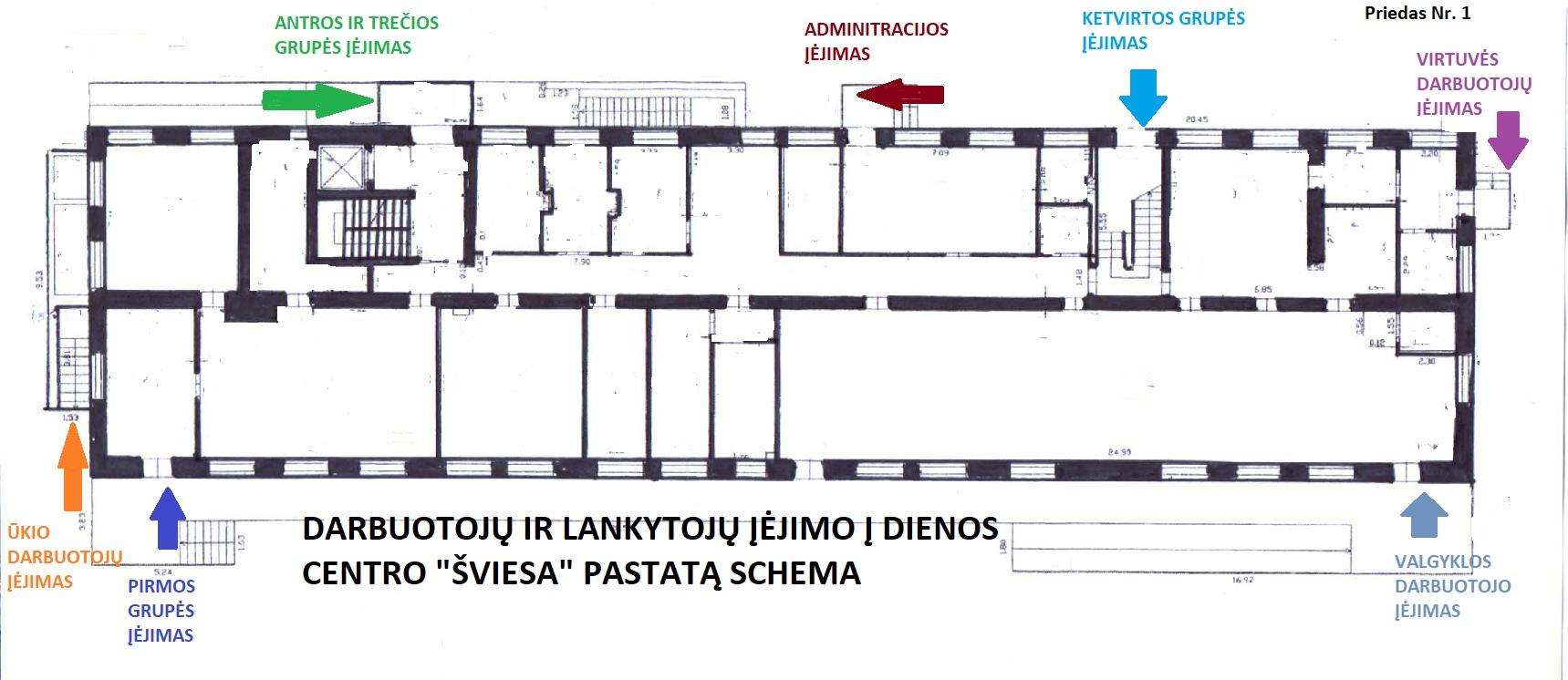 						                                                                                                                               Priedas Nr.2 DIENOS CENTRO “ŠVIESA” DARBUOTOJŲ APSAUGOS PRIEMONIŲ NAUDOJIMAS TEIKIANT PASLAUGAS KARANTINO METUKiekvienos grupės darbuotojų komandai apsaugos priemonės yra skiriamos kas savaitę. Penktadieniais deleguotas grupės komandos narys informuoja sandėlininkę apie kitos savaitės apsaugos priemonių (respiratorių ar kaukių, vienkartinių pirštinių) poreikį.Pirmadieniais sandėlininkė padeda apsaugos priemones į tam skirtą dėžę prie kiekvienos grupės įėjimo.  Priedas Nr. 3                                                                                                                                                   1 puslapisVEIKSMŲ PLANAS ATVEJAMS, JEI PASIREIKŠTŲ  COVID-19 LIGOS SIMPTOMAI LANKYTOJUI DIENOS CENTRE “ŠVIESA”  Priedas Nr. 3                       2 puslapis	DIENOS CENTRO „ŠVIESA“ VEIKSMŲ PLANAS ATVEJAMS, JEI BŪTŲ NUSTATYTAS COVID-19 VIRUSU UŽSIKRĖTĘS DIENOS CENTRO „ŠVIESA“ DARBUOTOJAS, TEIKIANTIS PASLAUGAS TIESIOGIAIPriedas Nr. 3                                                                                                                                           3 puslapisDIENOS CENTRO “ŠVIESA“ VEIKSMŲ PLANAS, JEIGU BŪTŲ NUSTATYTAS COVID-19 VIRUSU UŽSIKRĖTĘS DARBUOTOJAS, DIRBANTIS NUOTOLINIU BŪDUPriedas Nr. 3                                                                                                                                           4 puslapisCOVID-19 LIGOS (KORONAVIRUSO INFEKCIJOS) ATVEJO APIBRĖŽIMAS 	Priedas Nr. 4PATALPŲ VALYMO, INVENTORIAUS NAUDOJIMO IR VALYMO DIENOS CENTRO “ŠVIESA”PATALPOSE, TEIKIANT PASLAUGAS KARANTINO METU, TVARKA                                                                                                                                                                                                           PATALPŲ PASKIRSTYMASJUDĖJIMO REIKALAVIMAIPaslaugų teikimui numatytos :Pirmos grupės patalposAntros grupės patalposTrečios grupės patalpos Ketvirtos grupės patalposGrupių komandų darbuotojai valgo ir geria kavą arba arbatą bei ilsisi patalpose, esančiose greta grupių patalpų:Pirmos grupės darbuotojai –grupės rūbinės patalpose;Antros grupės darbuotojai – Dailės studijos patalpose;Trečios grupės darbuotojai – Tekstilės studijos patalpose;Ketvirtos grupės darbuotojai – šeštos grupės patalpose. Darbuotojams bendrai valgyti, gerti kavą arba arbatą su kitos grupės darbuotojais ir kitais Centro darbuotojais draudžiama. Pirmos grupės lankytojai ir darbuotojai – per I grupės lauko įėjimą;Antros grupės lankytojai ir darbuotojai – per pagrindinį pastato įėjimą (stiklinė veranda) ir laiptais kyla į II aukštą į antros grupės patalpas;Trečios grupės lankytojai ir darbuotojai – per pagrindinį pastato įėjimą (stiklinė veranda) ir liftu kyla į trečios grupės patalpas;Ketvirtos grupės lankytojai – per įėjimą prie krepšinio lanko ir laiptais kyla į ketvirtos grupės patalpas.Paslaugos teikiamos tik grupei priskirtoje patalpoje arba lauke. Lankytojams ir darbuotojams lankytis kitų grupių, administracijos ar bendrosiose patalpose, kurios nepriskirtos grupei, yra draudžiama.Siekiant išvengti kryžminio susitikimo ir bendravimo tarp skirtingų grupių lankytojų ir darbuotojų, skirtingų komandų darbuotojai lankytojų išėjimo iš pastato į lauką ir grįžimo laiką, buvimo lauke arba Centro kieme vietą tarpusavyje derina pasitelkę vidinį telefono ryšį ar kitą informavimo priemonę. Lankytojų pasivaikščiojimai arba užsiėmimai Centro kieme organizuojami skirtingose lauko vietose, kad skirtingų grupių lankytojai ir darbuotojų komandos neturėtų kryžminio susitikimo. Darbuotojai ir lankytojai (kiek tai leidžia negalios pobūdis), būdami Centro kieme arba viešosiose vietose, privalo dėvėti apsaugines veido kaukes, dengiančias nosį ir burną.Jeigu lankytoją į Centrą atveža šeimos nariai, jis šeimos nario palydimas tik prie jam paskirto įėjimo į Centro pastatą. Būdamas prie įėjimo lydintis šeimos narys telefonu susiekia su grupės darbuotoju. Lankytoją prie įėjimo pasitinka grupės darbuotojas. Šeimos narys ir lankytojas (jeigu tai leidžia negalios pobūdis) dėvi apsaugines veido kaukes, dengiančias nosį ir burną.  Būtinos priemonės, maistas  paliekamas sutartose vietose sutartu laiku: I grupės lauko durų; Stiklinio įėjimo; II laiptinės įėjimo.Izoliavimo patalpa – Penktos grupės patalposeI, II, III grupių lankytojas palydimas per tekstilės studiją;IV grupės lankytojas palydimas per Penktos grupės tambūrą.Tiesiogiai lankytojams paslaugos neteikiamos:Salėje, valgykloje, virtuvėje, administracijos kabinetuose, personalo kambaryje, keramikos studijoje, rūsyje Administracijos darbuotojai, sandėlininkas – per Keramikos studijos įėjimą;Virėjai – per virtuvės įėjimą; Valgyklos darbuotojas – per valgyklos įėjimą;Ūkio skyriaus darbuotojai – per rūsio įėjimą. Darbuotojai, nedirbantys grupėse, savo funkcijas atlieka tik savo darbo vietos patalpose. Darbuotojams draudžiama eiti į grupių patalpas, kur teikiamos paslaugos lankytojams.Darbuotojai, judėdami Centro patalpose, siekia išlaikyti saugų atstumą su kitais darbuotojais. Judėdami Centro bendrosiose patalpose, kieme, darbuotojai laikosi saugaus atstumo ir tinkamai dėvi apsaugines veido kaukes.MEDICININĖS VEIDO KAUKĖS / RESPIRATORIAUS IR PIRŠTINIŲ UŽSIDĖJIMASMEDICININĖS VEIDO KAUKĖS / RESPIRATORIAUS IR PIRŠTINIŲ NUSIĖMIMASDARBUOTOJAI PO KIEKVIENO KONTAKTINIO POBŪDŽIO (higienos, maitinimo ir kitos pagalbos) PASLAUGOS TEIKIMO PRIVALO KEISTI PIRŠTINESDARBUOTOJAI PO KIEKVIENO KONTAKTINIO POBŪDŽIO (higienos, maitinimo ir kitos pagalbos) PASLAUGOS TEIKIMO PRIVALO KEISTI PIRŠTINESATLIK RANKŲ DEZINFEKCIJĄSUIMK UŽ GALINIŲ RAIŠTELIŲ (neliesk kaukės/respiratoriaus priekio)IŠMESK Į TAM SKIRTĄ ŠIUKŠLIŲ MAIŠĄ*UŽSIMAUK PIRŠTINES ATLIK RANKŲ DEZINFEKCIJĄUŽSIDĖK VEIDO KAUKĘ AR RESPIRATORIŲ(įsitikink, kad tarp veido ir kaukės/respiratoriaus nėra tarpų)NUSIIMK PIRŠTINES IR IŠMESK Į TAM SKIRTĄ ŠIUKŠLIŲ MAIŠĄ*ATLIK RANKŲ DEZINFEKCIJĄATLIK RANKŲ DEZINFEKCIJĄVENK LIESTI KAUKĘ/ RESPIRATORIŲ(jei taip darai, kiekvieną kartą dezinfekuok rankas)*Panaudotas apsaugos priemonių atliekas dėk į įprastą maišą, maišą užrišk ir dėk į antrą šiukšlių maišą. Tik tuomet mesk į tam skirtą šiukšlių dėžę.KAUKEI SUDRĖKUS PAKEISK JA NAUJA(nenaudok tos pačios kaukės antrą kartą)Eil. Nr. Darbuotojų veiksmai Įvykdymo terminas Atsakingi vykdytojaiJEI LANKYTOJAS PRADEDA KARŠČIUOTI (kūno temperatūra didesnė kaip 37 °C):JEI LANKYTOJAS PRADEDA KARŠČIUOTI (kūno temperatūra didesnė kaip 37 °C):JEI LANKYTOJAS PRADEDA KARŠČIUOTI (kūno temperatūra didesnė kaip 37 °C):JEI LANKYTOJAS PRADEDA KARŠČIUOTI (kūno temperatūra didesnė kaip 37 °C):JEI LANKYTOJAS PRADEDA KARŠČIUOTI (kūno temperatūra didesnė kaip 37 °C):Lankytoją skubiai izoliuoja į atskirą izoliavimo patalpą, paaiškina lankytojui jam suprantama kalba kodėl yra daromi šie veiksmai ir kokie veiksmai bus daromi toliauNedelsiant Dirbanti darbuotojų komandaInformuoja apie situaciją Centro administracijos atstovą ir sveikatos priežiūros specialistąNedelsiant Dirbanti darbuotojų komandaInformuojami visų Centre esančių tėvai / globėjai apie esamą situacijąNedelsiantCentro administracijos atstovasCentre esantiems lankytojams paaiškina esamą situacijąNedelsiant Dirbanti darbuotojų komandaSkambina telefonu 1808Nedelsiant Dirbanti darbuotojų komandaVykdo konsultanto nurodymusNedelsiantDirbanti darbuotojų komandaJei lankytojas yra perkeliamas į izoliavimo patalpą, buvusi patalpa yra vėdinama, dezinfekuojami paviršiaiNedelsiant Dirbanti darbuotojų komandaKarščiuojančiam ir kartu su karščiuojančiu lankytoju buvusiems kitiems lankytojams atliekamas tyrimas dėl COVID-19NedelsiantCentro administracijos atstovasCentro slaugytojaVisiems darbuotojams, kurie teikė priežiūros paslaugas, atliekamas tyrimas dėl COVID-19NedelsiantCentro administracijos atstovasCentro slaugytojaBendradarbiavimas su NVSC nustatant sąlytį turėjusius asmenisNedelsiant Centro administracijos atstovasPASIREIŠKUS ŪMIAI KVĖPAVIMO TAKŲ INFEKCIJAI BŪDINGIEMS LIGOS SIMPTOMAMS (kosulys ar pasunkėjęs kvėpavimas):PASIREIŠKUS ŪMIAI KVĖPAVIMO TAKŲ INFEKCIJAI BŪDINGIEMS LIGOS SIMPTOMAMS (kosulys ar pasunkėjęs kvėpavimas):PASIREIŠKUS ŪMIAI KVĖPAVIMO TAKŲ INFEKCIJAI BŪDINGIEMS LIGOS SIMPTOMAMS (kosulys ar pasunkėjęs kvėpavimas):PASIREIŠKUS ŪMIAI KVĖPAVIMO TAKŲ INFEKCIJAI BŪDINGIEMS LIGOS SIMPTOMAMS (kosulys ar pasunkėjęs kvėpavimas):Kviečia greitąją medicinos pagalbą GMP telefonu 112Nedelsiant Dirbanti darbuotojų komandaVykdo GMP gydytojų nurodymusNedelsiantDirbanti darbuotojų komandaInformuoja apie situaciją Centro administracijos atstovą ir sveikatos priežiūros specialistąNedelsiant Dirbanti darbuotojų komandaInformuojami visų Centre esančių lankytojų  tėvai / globėjai apie esamą situacijąNedelsiantCentro administracijos atstovasCentre esantiems lankytojams paaiškina esamą situacijąNedelsiantDirbanti darbuotojų komandaPatalpa yra vėdinama, dezinfekuojami paviršiaiNedelsiant Dirbanti darbuotojų komandaBendradarbiavimas su NVSC nustatant sąlytį turėjusius asmenisNedelsiant Centro administracijos atstovasEil. Nr. Darbuotojų veiksmai Įvykdymo terminas Atsakingi vykdytojaiAtsakingi vykdytojaiDarbuotojas pasijunta blogai, jaučia Covid – 19 ligos simptomus:kyla temperatūraperšti gerklęčiaudi, kosti.įtariamas COVID-19 virusas.Nuotoliniu būdu informuojama Centro administracijos atstovas. Nedelsiant DarbuotojasCentro administracijos atstovas, atsakingas už centro veiklos organizavimą:DirektoriusDirektoriaus pavaduotojasVyr. socialinis darbuotojas DarbuotojasCentro administracijos atstovas, atsakingas už centro veiklos organizavimą:DirektoriusDirektoriaus pavaduotojasVyr. socialinis darbuotojas Darbuotojas skubiai izoliuojamas į atskirą patalpą. Nedelsiant DarbuotojasCentro administracijos atstovasDarbuotojasCentro administracijos atstovasSkambinama telefonu 1808:Skambinama telefonu 1808:Skambinama telefonu 1808:Skambinama telefonu 1808:3.1.Vykdomi gauti konsultanto nurodymaiNedelsiant DarbuotojasCentro administracijos atstovasDarbuotojasCentro administracijos atstovas3.2.Patalpos išvėdinamos, dezinfekuojami paviršiai  Nedelsiant DarbuotojasDarbuotojas3.3.Susirgusio darbuotojo šeimos narių informavimas Nedelsiant Centro administracijos atstovasCentro administracijos atstovas3.4.Turėjusiems kontaktą su sergančiu (saviizoliacija, kol nebus sergančiojo tyrimo atsakymo)14 dienų Kontaktą turėję darbuotojaiKontaktą turėję darbuotojai3.5.Darbuotojų, turėjusių kontaktą su sergančiuoju, artimųjų informavimas apie saviizoliacijąNedelsiantDarbuotojas turėjęs kontaktą su galimai sergančiuoju Darbuotojas turėjęs kontaktą su galimai sergančiuoju 3.6.Aptarimas kur ir kaip vyks saviizoliacija NedelsiantCentro administracijos atstovasDarbuotojas turėjęs kontaktą su galimai sergančiuojuCentro administracijos atstovasDarbuotojas turėjęs kontaktą su galimai sergančiuojuSaviizoliacijos laikymasis:Saviizoliacijos laikymasis:Saviizoliacijos laikymasis:4.1.Rankų plovimas, dezinfekavimas, patalpų vėdinimasNuolat iki pasveikimo Sergantis darbuotojas Sergantis darbuotojas 4.2.Nesilankymas parduotuvėse, vaistinėse, viešosiose vietoseNuolat iki pasveikimoSergantis darbuotojasSergantis darbuotojas4.3.Temperatūros matavimas 2xdienoje, atsiradus COVID-19 simptomams nesikreipimas į šeimos gydytoją, arba skambinimas tel.  1808Nuolat iki pasveikimoSergantis darbuotojasSergantis darbuotojasPasitvirtinus COVID-19 informuoti Centro administracijos atstovą Nedelsiant Sergantis darbuotojasSergantis darbuotojasNacionalinio visuomenės sveikatos centro informavimas apie CIVID – 19 diagnozės patvirtinimą. Nedelsiant Sergantis darbuotojasSergantis darbuotojasBendradarbiavimas su NVSC nustatant sąlytį turėjusius asmenisNedelsiant Sergantis darbuotojasCentro administracijos atstovasSergantis darbuotojasCentro administracijos atstovasEil. Nr. Darbuotojų veiksmai Įvykdymo terminas Įvykdymo terminas Atsakingi vykdytojaiPradėjus jausti COVID -19 simptomus tiesioginio vadovo informavimasNedelsiant Nedelsiant Darbuotojas Darbuotojams tiesioginis vadovasNuotolinis komunikavimas (telefonu ir kitomis komunikacijos priemonėmis) su šeimos gydytoju.Skambinimas trumpuoju telefonu Nr. 1808. Nurodymų vykdymas.  NedelsiantNedelsiantDarbuotojasDiagnozavus CIVID – 19 darbuotojo taikyti saviizoliacija:Diagnozavus CIVID – 19 darbuotojo taikyti saviizoliacija:Diagnozavus CIVID – 19 darbuotojo taikyti saviizoliacija:Diagnozavus CIVID – 19 darbuotojo taikyti saviizoliacija:3.1.Nėjimas į parduotuves, vaistinę. Nuolat iki pasveikimo Nuolat iki pasveikimo Darbuotojas3.2.Apsauginės kaukės dėvėjimas (keisti kas 2 val., jei gyvena šeimoje)Nuolat iki pasveikimoNuolat iki pasveikimoDarbuotojas3.3.Rankų dezinfekavimas, rankomis neliesti veido, akiųNuolat iki pasveikimoNuolat iki pasveikimoDarbuotojas3.4.visų paviršių valymas su dezinfektantu 5-6x dienojeNuolat iki pasveikimoNuolat iki pasveikimoDarbuotojas3.5.Neturint dezinfektanto, rankų plovimas su muilu 2-3min.(muilo ir sodos tirpalu valyti paviršius) Nuolat iki pasveikimoNuolat iki pasveikimoDarbuotojas3.6.Tankus patalpų vėdinimasNuolat iki pasveikimoNuolat iki pasveikimoDarbuotojas4.Informuoti nacionalinį visuomeninės sveikatos centrą:Informuoti nacionalinį visuomeninės sveikatos centrą:Informuoti nacionalinį visuomeninės sveikatos centrą:4.1.kontaktas šeimos rateNedelsiantNedelsiantDarbuotojas4.2.kontaktai su draugais, lankytos vietos iki susergant.NedelsiantNedelsiantDarbuotojas5. Jei gydosi namuose:Jei gydosi namuose:5.1.prašyti pagalbos aprūpinti maistu, vaistais artimuosius (perdavimas bekontaktis paliekant už durų)Nuolat iki pasveikimoNuolat iki pasveikimoDarbuotojas5.2.kreiptis pagalbos į bendradarbiusNuolat iki pasveikimoNuolat iki pasveikimoDarbuotojasBendradarbiai5.3. komunikuoti su tiesioginiu vadovu nuotoliniu būdu.Ne rečiau nei 2 kartus per savaitęNe rečiau nei 2 kartus per savaitęDarbuotojasTiesioginis vadovasĮTARIAMAS ATVEJISTIKĖTINAS ATVEJIS PATVIRTINTAS ATVEJIS Asmuo su ūmia kvėpavimo takų infekcija (staigiai prasidėjęs bent vienas iš šių simptomų: KARŠČIAVIMAS, KOSULYS, APSUNKINTAS KVĖPAVIMAS) IRnėra nustatyta kitos etiologinės priežasties, kuri paaiškintų šiuos simptomus IR14 dienų laikotarpiu iki simptomų pradžios keliavo ar gyveno teritorijose, kur vyksta COVID-19 ligos (koronaviruso infekcijos) vietinis plitimas ar plitimas visuomenėje  ARBAAsmuo su ūmios kvėpavimo takų infekcijos simptomais IR buvęs artimame sąlytyje su patvirtintu ar tikėtinu COVID-19 ligos (koronaviruso infekcijos) atvejuTikėtinas atvejis: įtariamas atvejis, kurio tyrimas dėl COVID-19 yra neaiškus arba kurio tyrimai buvo teigiami atlikus pan-coronavirus vertinimą. Asmuo, kuriam laboratorijoje patvirtinta COVID-19 liga (koronaviruso infekcija), nepriklausomai nuo klinikos ir simptomų.“PRIEMONĖSDAŽNUMASVEIKSMAI1.VĖDINIMASVĖDINIMASVĖDINIMASPatalpų vėdinimasLangų atidarymasNe rečiau kaip 2 kartus per dienąRyte, prieš atvykstant lankytojams Dienos eigoje (svarbu, kad lankytojai tuo metu būtų užuovėjoje)2.VALYMAS IR DEZINFEKCIJA:VALYMAS IR DEZINFEKCIJA:VALYMAS IR DEZINFEKCIJA:VALYMAS IR DEZINFEKCIJA:Grindų valymas TIK drėgnuoju būdu (šluoti DRAUDŽIAMA)Plauti su neutraliu valikliu ir dezinfekciniu  skysčiu 2 kartus per dienąGrindis  išplauti neutraliu valikliuGrindis  perplauti dezinfekciniu skysčiuHorizontalių ir dažnai liečiamų paviršių valymas (stalų, kėdžių, palangių, turėklų, šviesos jungiklių, durų ir langų rankenų, telefonų ir kt.)Valyti drėgnuoju būdu:Neutraliu valikliuDezinfekcinių skysčiu paviršiams2 kartus per dieną1.	Paviršius nuvalyti neutraliu valikliu2.	Paviršius pervalyti dezinfekciniu skysčiuVonios kambariai, tualetaiValyti ir dezinfekuoti2 kartus per dieną ir nedelsiant – kai yra nešvarūsKlozetus išvalyti valymo priemonėmisKlozetus dezinfekuoti po kiekvieno asmens apsilankymoTualeto grindis plauti (žr. grindų valymas)Paviršius valyti (žr. horizontalių ir dažnai liečiamų paviršių valymas)3.INVENTORIUS NAUDOJAMAS KIEKVIENAM LANKYTOJUI ATSKIRAI:INVENTORIUS NAUDOJAMAS KIEKVIENAM LANKYTOJUI ATSKIRAI:INVENTORIUS NAUDOJAMAS KIEKVIENAM LANKYTOJUI ATSKIRAI:INVENTORIUS NAUDOJAMAS KIEKVIENAM LANKYTOJUI ATSKIRAI:Stalo įrankiaiPlauti ir dezinfekuoti toje grupėje kurioje yra lankytojasPo kiekvieno valgioIšplauti su indų plovikliuDezinfekuoti dezinfekciniu skysčiuPerplauti karštu vandeniuIndaiPlauti ir dezinfekuoti toje grupėje kurioje yra lankytojasPo kiekvieno valgioIšplauti su indų plovikliuDezinfekuoti dezinfekciniu skysčiuPerplauti karštu vandeniuLankytojo naudojamus daiktus, žaislus ar kt.Plauti ir dezinfekuoti toje grupėje kurioje yra lankytojas Ne rečiau kaip 1 kartą per dieną arba pagal poreikįIšplauti su indų plovikliuDezinfekuoti dezinfekciniu skysčiuPerplauti karštu vandeniuNešvarius indus (puodus)Grupių darbuotojai palieka specialiuose indų vežimėliuose, o juos surenka ir išplauna valgyklos darbuotojas.Po kiekvieno valgioPagal reikalavimus4.VALYMO INVENTORIUSVALYMO INVENTORIUSVALYMO INVENTORIUSVALYMO INVENTORIUSKibirai, šluotos, šluostėsDezinfekuotiPo kiekvieno naudojimoPerplauti neutraliu valikliuPerplauti dezinfekciniu skysčiu5.VALYMĄ ATLIEKANČIO DARBUOTOJO APSAUGAVALYMĄ ATLIEKANČIO DARBUOTOJO APSAUGAVALYMĄ ATLIEKANČIO DARBUOTOJO APSAUGADarbuotojas Privalo dėvėti kaukę ir pirštinesKiekvieno valymo metuPrieš darbo pradžią 6.ATLIEKŲ TVARKYMASATLIEKŲ TVARKYMASATLIEKŲ TVARKYMASDarbuotojas Šiukšlių maišai:Nerūšiuojamoms atliekomsNaudotoms apsaugos priemonių atliekoms:darbuotojų dėvimos vienkartinės apsaugos priemonės (kaukės, respiratoriai, vienkartinės pirštinės);lankytojų dėvimos vienkartinės apsaugos priemonės (kaukės, respiratoriai, vienkartinės pirštinės).Pagal grafikąNerūšiuojamos atliekos dedamos į įprastus maišus ir metamos į konteinerį esantį Centro kiemeNaudotos apsaugos priemonių atliekos  dedamos į įprastus maišus, maišas užrišamas ir dedamas į antrą šiukšlių maišą. Tik tuomet metamos į konteinerį esantį Centro kieme.7.TEKSTILĖS SKALBIMAS:TEKSTILĖS SKALBIMAS:TEKSTILĖS SKALBIMAS:TEKSTILĖS SKALBIMAS:Rankšluosčiai ir kt. grupėje naudojama tekstilėKaršto vandens ciklas (90°C)Naudoti įprastą skalbinių skalbiklį. 1 kartą per savaitę pagal numatytą grafiką I gr. – trečiadienį  ryte 10.00II gr. – ketvirtadienį  ryte 10.00III gr. – trečiadienį po pietų 13.30IV gr. –ketvirtadienį  po pietų 13.30Jei yra papildomas poreikis informuoti skalbyklos darbuotoją.Kiekvienos grupės rankšluosčiai skalbiami ATSKIRAIGrupės rankšluosčiai sudėti į maišą ir nunešti į nešvarių skalbinių dėžę esančią prie grupės išėjimo, iki numatyto laiko.Skalbyklos darbuotojas, paėmęs nešvarius skalbinius, dezinfekuoja nešvarių skalbinių dėžę.Skalbiniai džiovinami džiovinimo mašinoje.SARBU sužiūrėti, kad džiūstantys švarūs skalbiniai neužsiterštų su nešvariais.Švarūs sausi skalbiniai dedami į maišą ir nešami į sutartą vietą, ir informuojamas grupės darbuotojas.8.DARBAS SKALBYKLOJEDARBAS SKALBYKLOJEDARBAS SKALBYKLOJEDARBAS SKALBYKLOJESkalbyklos darbuotojas SkalbyklaPagal numatytą grafiką paima nešvarius skalbinius iš sutartų vietų ir nuneša į skalbyklą arba pagal poreikįNešvarius skalbinius dėti į skalbimo mašiną tik tada, kai skalbykloje nedžiūsta prieš tai plauti rūbaiIšskalbti drabužiai džiaunamiKol drabužiai džiūna, negalima į laisvas skalbimo mašinas dėti nešvarių skalbiniųNukabinti sausi drabužiai yra lyginamiSkalbyklos patalpa vėdinama 2 kartus per dienąŠvarūs skalbiniai dedami į švarų maišą ir nešami į sutartas vietas, o grupės darbuotojai informuojami.9.TRANSPORTO  PRIEMONIŲ VALYMAS IR DEZINFEKAVIMAS TRANSPORTO  PRIEMONIŲ VALYMAS IR DEZINFEKAVIMAS TRANSPORTO  PRIEMONIŲ VALYMAS IR DEZINFEKAVIMAS TRANSPORTO  PRIEMONIŲ VALYMAS IR DEZINFEKAVIMAS Visų transporto priemonių vairuotojaiPrivalo dėvėti kaukę ir pirštinesPo kiekvieno lankytojų vežimoPaviršius dezinfekuojančiu skysčiu dezinfekuoti transporto  priemonių durų rankenas, įlipimo turėklus,  odinę apdailą ir kėdžių porankius ir kitas vietas, kurios gali būti liečiamos keleivių ir vairuotojų.Transporto priemonę išvėdinti.